POMLADNO USTVARJANJE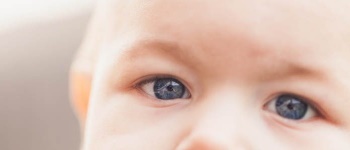 Zjutraj se zbudim in se še zadnjič pretegnem. Odprem svoje                                  ter 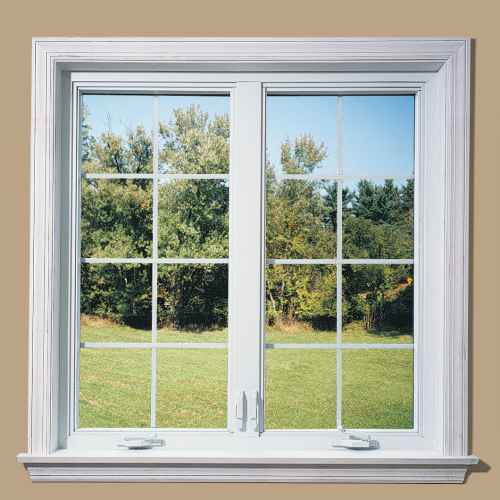 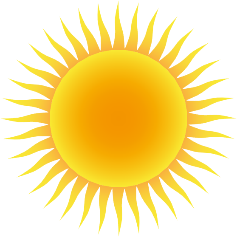 vzkliknem »juhuuu«!       Ko skozi   zagledam                                  skočim iz svoje    in stečem k mamici in očku. V  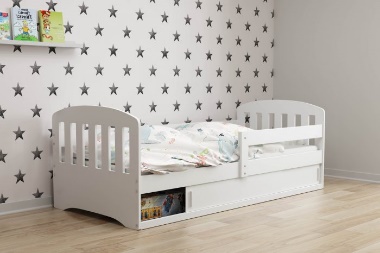 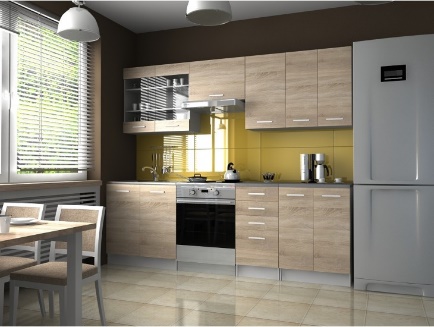 že diši. Mamica mi pripravlja in . Po zajtrku grem umit in tako preženem bacilčke, ki bi mi lahko ponagajali. Nato grem obut svoje  in oblečem . Odpravimo se na sprehod v . Vidim veliko  in slišim . Lepe  že cvetijo 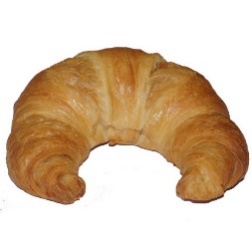 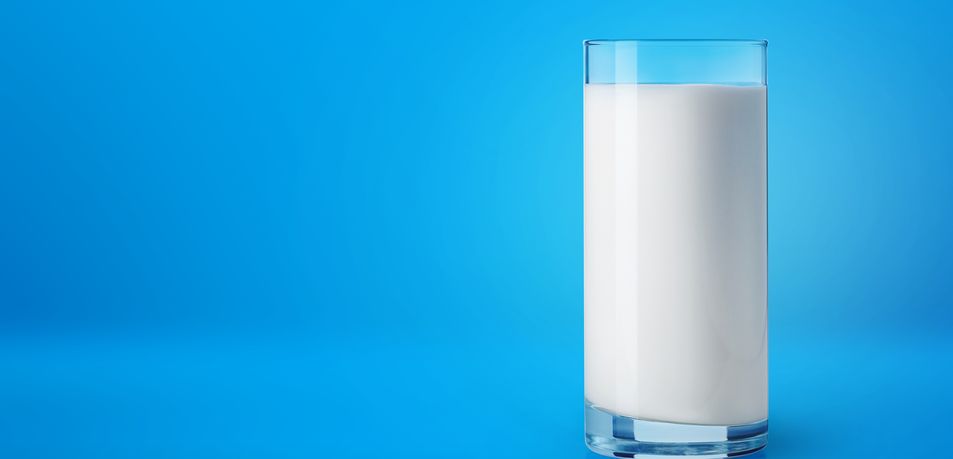 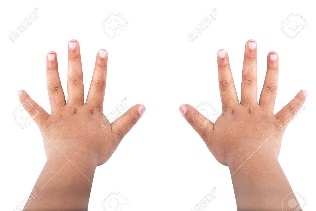 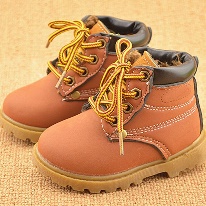 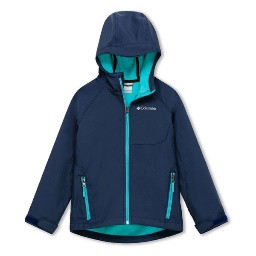 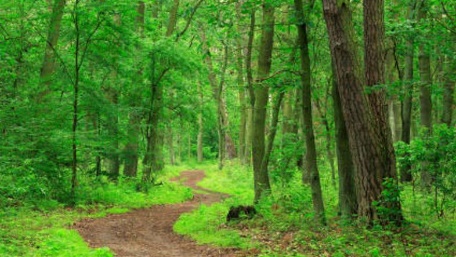 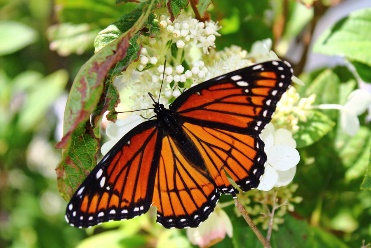 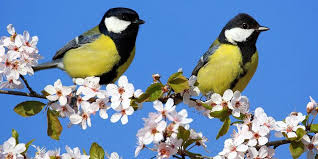 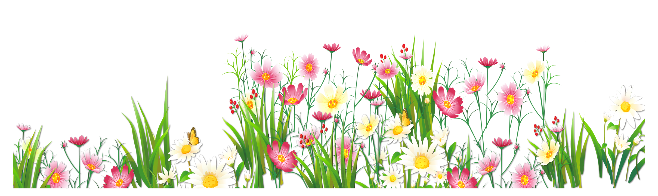 in dišijo. Z mamico nabereva nekaj   in  . 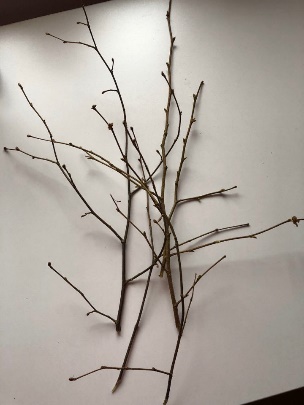 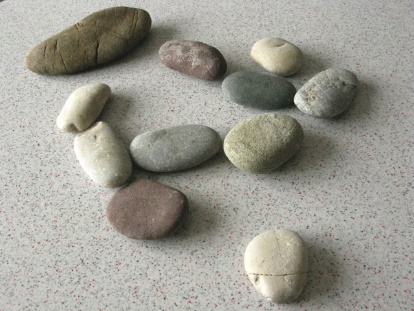 »Hmmm, a kaj naj zdaj napravim s tem?« Malo pobrskam  med igračami in najdem prazno . Poiščem tudi  in . Zdaj pa se lotimo barvanja! Želim, da so kamenčki kar se da barviti, zato skušam uporabiti čim več barv. Tudi veje pobarvam in dam kamenčke v plastenko. 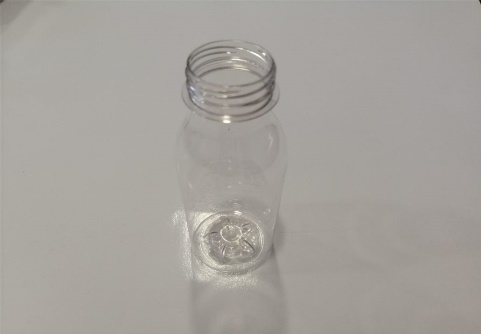 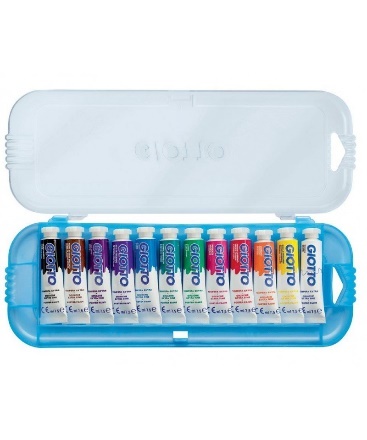 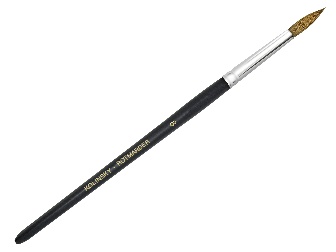 Iz  izrežem metuljčke in jih okrasim. Nato jih nalepim na veje. Malo pobrskam še po omari kaj bi lahko krasilo veje. In moje pomladno ustvarjanje je zaključeno. Pa imamo na mizi novo pomladno vazico!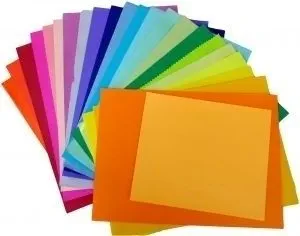 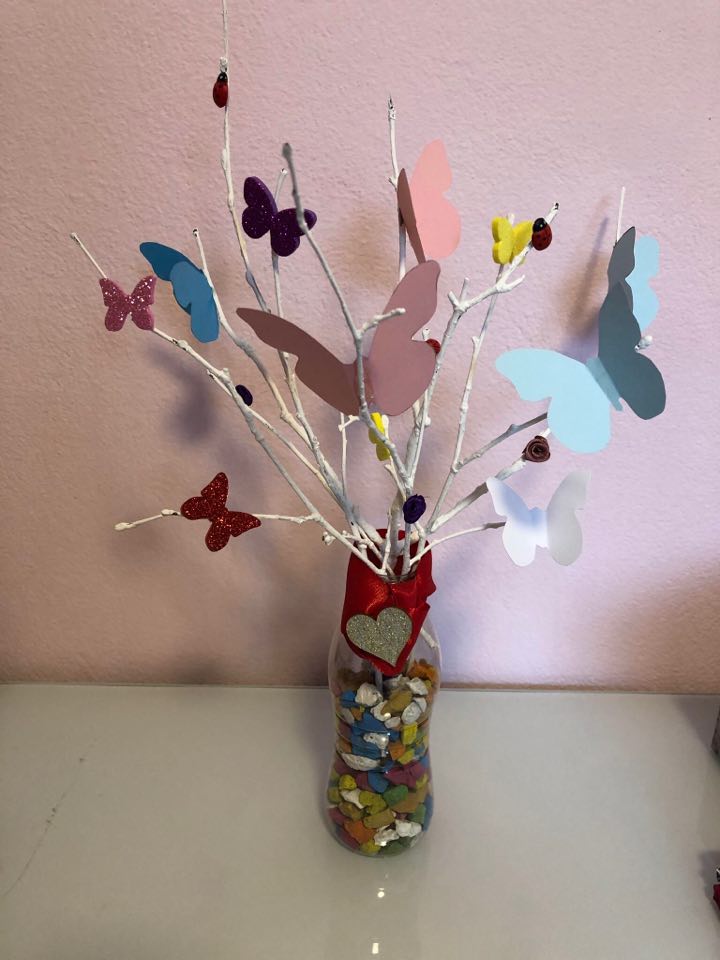 (oči, okno, sonce, postelja, kuhinja, rogljiček, mleko, roke, čevlji, jakna, gozd, metuljček, ptiček, rožice, veje, kamenčki, plastenka, tempere, čopič, papir)